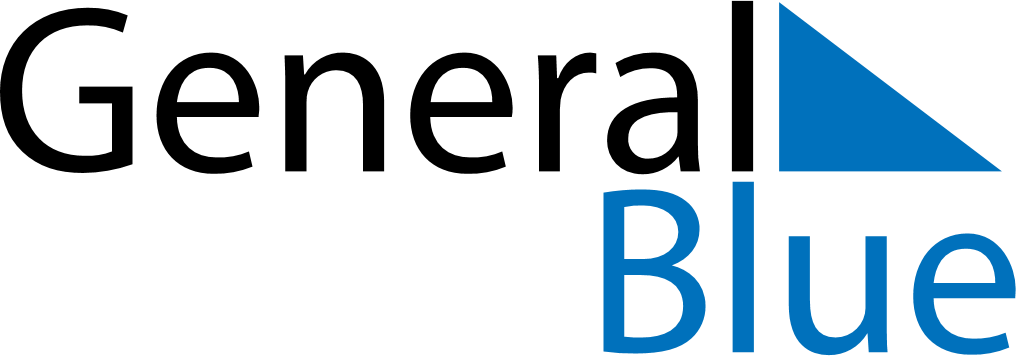 April 2019April 2019April 2019PolandPolandMONTUEWEDTHUFRISATSUN123456789101112131415161718192021Easter Sunday22232425262728Easter Monday2930